De La Salle School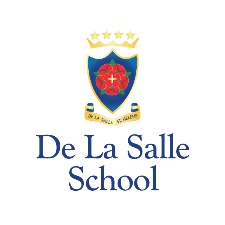 Nomination of Parent GovernorsPlease enter in BLOCK LETTERS the name and address of the person being nominated for election:Personal Statement (maximum 250 words)I wish to submit my nomination for the election of parent governor.I confirm (i) that I am willing to stand as a candidate for election as a parent governor and (ii) that I am not disqualified from holding office for any of the reasons set out in the School Governance (Constitution) (England) Regulations 2017.Completed nomination forms must be returned to the school by Friday 23rd September 2022Name of Candidate:Address:Name(s) of child / children in school and year groups:Name and address in BLOCK LETTERS of proposer (if different to nominee):Signature of proposer (if different to nominee):Candidate Signature:Date: